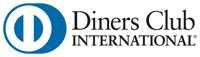 И З Ј А В А З А В И С Т И Н С К И С О П С Т В Е Н И КЈас   (име   и   презиме)	со            ЕМБГ	и          живеалиште    на    улица 	_________________-, овластено лице за стапување во деловен однос со долунаведеното друштво , во функција на		 на Друштвото:Полн назив:  	Седиште    :  	ЕДБ	:  	Заради воспоставување на деловен однос со ФД Динерс Клуб Интернационал МАК АД , изјавувам дека вистински сопственик/ци (ве молиме погледнете го објаснувањето наведено подолу) е/се:Физички лица:„Вистински сопственик“  е физичко лице кое е краен сопственик на клиентот или го конторлира клиентот и/или физичко лице( лица)  во чие име и за чија сметка се извршува трансакција. Поимот  вклучува и физичко лице (лица) кое врши крајна и ефективна контрола над правното лицеили странски правен аранжман.Вистински сопственик на правно лице е :Физичко лице (лица) кое е сопственик на правното лице преку директна сопственост на доволен процент  на удели, акции, вклучително и акции на доносител или право на глас или други права во правното лице.Физичко лице (лица) кое го конторлираат правното лице преку  индиректна сосптвеност на доволен процент на удели,акции вклучително и акции на доносител  или право на глас или права на правното лице илиФизичко лице (лица) кое на друг начин остварува контрола на правното лице.Директна сопственост е сопственоста на над 25% од уделите, правата на глас или други права во рпавното лице или сопственоста на 25% плус една акција.Индиректна сопственост  е сопственостаили контролата на физичкото лице ( лица)  над едно или повеќе правни  лица кои поединечно или заедно имаат над 25% од уделите  или 25% плус една акција. Исклучоци во однос на идентификација на вистинскиот сопственик :Субјектот не мора да го идентификува и потврди идентитетот на вистинскиот сопственик  доколку клиентот е правно лице  чии хартии од вредност  котираат на домашна  или странска берза на хартии од вредност  од држави  кои ги исполнуваат меѓународните стандарди  за спречување перење пари и  финансирање на тероризам или податоците  за вистинските сопственици се транспарентни и јавно достапни.Напомена:Во случај на промена на сопственичко –управувачката структура на друштвото, тоа се обврзува дека навреме ќе го извести ФД Динерс Клуб ИнтернационалМак АД  за промените во делот на вистинскиот сопственик и ќе му достави на ФД Динерс Клуб Интернационал МАК АД нова изјава со ажурирани податоци, во рок од 15 дена од настанување на промената;Според мои сознанија, горенаведенителица не се вклучени во незаконски дејства од кој било вид;Податоците во оваа изјава ги давам под целосна материјална и кривична одговорност и со нејзино потпишување потврдувам дека се точни и целосни.Место и датум	Потпис на овластено лице		КП.04.58					17.09.2018					2.0Име и презимеЕМБГБрој на пасош/л.к.ДржавјанствоПодатоци за сопственичка структура (% удели,акции, влогови..)1234